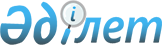 О внесении изменений и дополнений в решение от 12 февраля 2008 года № 6/3-IV "Об утверждении Инструкции по оказанию жилищной помощи малообеспеченным гражданам"
					
			Утративший силу
			
			
		
					Решение Шемонаихинского районного маслихата Восточно-Казахстанской области от 25 декабря 2009 года N 23/3-IV. Зарегистрировано Управлением юстиции Шемонаихинского района Департамента юстиции Восточно-Казахстанской области 26 января 2010 года за N 5-19-113. Утратило силу решением Шемонаихинского районного маслихата от 16 апреля 2010 года № 28/5-IV      Сноска. Утратило силу решением Шемонаихинского районного маслихата от 16.04.2010 № 28/5-IV (порядок введения в действие см. п. 3).       

В соответствии со статьей 6 Закона Республики Казахстан от 23 января 2001 года № 148-II «О местном государственном управлении и самоуправлении в Республике Казахстан», Законом Республики Казахстан от 16 апреля 1997 года № 94 «О жилищных отношениях», Шемонаихинский районный маслихат РЕШИЛ:



      1. Внести в решение Шемонаихинского районного маслихата от 12 февраля 2008 года № 6/3-IV «Об утверждении Инструкции по оказанию жилищной помощи малообеспеченным гражданам» (зарегистрировано в Реестре государственной регистрации нормативных правовых актов за № 5-19-71, опубликовано в газете Уба-Информ от 7 марта 2008 года № 10),  следующие изменения и дополнения:



      Пункт 5 раздела 1 «Общие положения» изложить в новой редакции:

      «Доля предельно допустимых расходов на оплату содержания жилья, потребления коммунальных услуг и услуг связи устанавливается к совокупному доходу семьи в размере 10 %».



      Пункт 19 раздела 2 «Условия предоставления жилищной помощи» дополнить абзацем следующего содержания:

      Семьям, претендующим на назначение жилищной помощи при начислении в расчет принимаются следующие ограничения:

      1) заявитель находится в законном браке, но супруг не прописан по данному адресу - учитываются доходы обоих супругов и жилищная помощь назначается по адресу ходатайствующего о жилищной помощи супруга;

      2) заявитель находится в законном браке, не знает (не указывает) местонахождение супруга и не обращался по этому вопросу в правоохранительные органы - жилищная помощь не назначается;

      3) у заявителя прописан ребенок до 18 лет, родители которого прописаны в другом месте – ходатайствующий предоставляет справку о доходах родителей ребенка.



      В подпункте 3 раздела 8 «Порядок возмещения затрат, понесенных на капитальный ремонт общего имущества кондоминиума» после слова «общего» дополнить словом «имущества».



      2. Настоящее решение вводится в действие по истечении десяти календарных дней после его первого официального опубликования.      Председатель сессии                   С. Буднецкая      Секретарь Шемонаихинского

      районного маслихата                   А. Баяндинов
					© 2012. РГП на ПХВ «Институт законодательства и правовой информации Республики Казахстан» Министерства юстиции Республики Казахстан
				